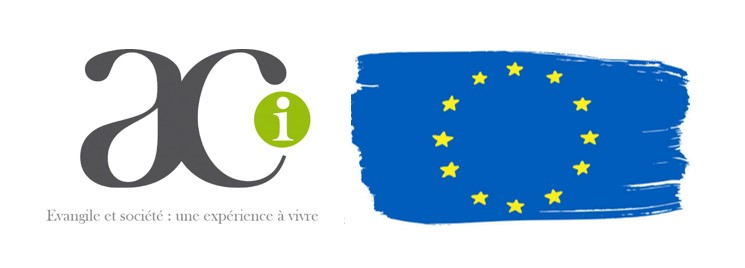 Préoccupations éventuelles ou probablesCette liste n’est bien sûr pas exhaustive, mais elle est faite pour exprimer des préoccupations et des situations à partir desquelles l’ACI propose d’engager l’échange :Reconnaissance des diplômes Facilitées de circulationAccueil et engagements auprès des migrantsReport de la suppression du glyphosateComités d’entreprise européensVoyages, jumelageChoix de consommation Egalité entre hommes et femmesChoix de modes de transportRéorganisation des entreprisesEvolutions alimentairesContrats d’énergieChoix d’investissement financiers,